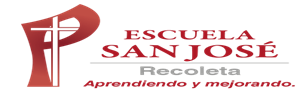 VIDEOS CONTENIDOS PRIMER SEMESTREHUMANISMO:https://drive.google.com/file/d/1F7b3AGq5IGFSVASUfvyiw3yqD1klLIW-/view?usp=sharingRENACIMIENTO: https://drive.google.com/file/d/1KkUBp_TSOlOA6kcdZxuMD64U7IkNMsDk/view?usp=sharingREFORMA PROTESNTATE: https://drive.google.com/file/d/16whlGZ0j3xFNUgqQLZ1UvvNQMdGpdXGe/view?usp=sharingDESCUBRIMIENTO DE AMÉRICA: https://drive.google.com/file/d/1NzzYcG7UOVEfZm_X26ztHBX1GMuEtv46/view?usp=sharing